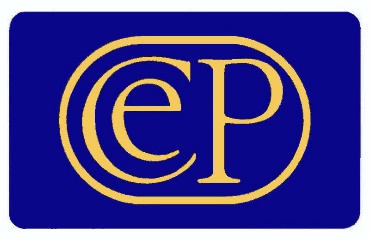 Colloquio Europeo delle ParrocchieColloque Européen des ParoissesColloquium Europäischer PfarreienColloquium of European ParishesInscription CEP  27 Juillet – 01 Août 2019    Lviv / Ukraine   vul. Khutorivka, 35, Seminaria Svyatoho DukhaDate limite d’inscription : 15 May 2019             A renvoyer à : anne.locht@sdcfliege.beNom :.......................................................       Prénom :……………………………………………….Adresse : …………………………………………………………………………………………..Rue / Numéro : …………………………………………………………………………………. Pays: …………………………………………………………………………………………...Tel.:  ………………………………………  GSM :  ………………………………………..E-mail : …………………………………………………………………………………………….Voyage :	|__|avion	|__|train	|__|bus 	|__|voiturePrix (pension complète): par personne en chambre single:  440 €  Prix (pension complète): par personne chambre double: 390 €      Jeune : 320 €Prix (pension complète): par personne en chambre triple: 345 €    Jeune: 275 €1er août 2019 programme culturel optionnel (tout compris) par personne pour la journée: 70 € Autre jour supplémentaire (tout compris):  50 €  Je préfère être à l’hôtel pendant le CEP |__|Je préfère être à l’hôtel dans le centre ville après le CEP jusqu’à  |                           |	Jours précédant le colloque : ………………………………………………………………………….
Jours après le colloque :………………………………………………………………………………
Remarques : …………………………………………………………………………………………..
Régime alimentaire : …………………………………………………………………………………..Mobilité : ……………………………………………………………………………………………..Autres remarques : …………………………………………………………………………………….❍ Un formulaire par personne à renvoyer à Anne LOCHT	40 rue des Prémontrés 4000 Liège         anne.locht@sdfcliege.be   ou sdcfliege@gmail.com   Les réservations doivent être faites avant le 15er mai 2019. L’inscription sera validée après versement   d’un acompte de 100,00€ (non remboursable en cas de désistement).  Compte CEP-Belgique:  BE19 3630 3494 6312 avec la mention : Nom et prénom Lviv 2019